Jefferson County Public Schools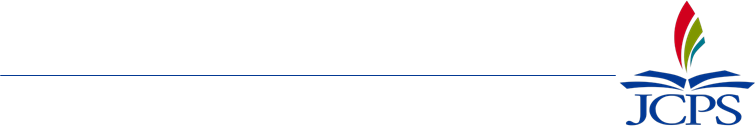 Administrative OfficesVanHoose Education CenterP.O. Box   34020                                                                                                                                                                                                     Louisville, Kentucky 40232-4020 (502) 485-3011July 2, 2019NOTICETo All Members of the Jefferson County Board of Education and the Student Assignment Review Advisory Committee:The Student Assignment Review Advisory Committee is calling a special meeting of the Student Assignment Review Advisory Committee to be held at 5:30 p.m. on Tuesday, July 9, 2019, at Stewart Auditorium, VanHoose Education Center, 3332 Newburg Road, Louisville, Kentucky.The purpose of this meeting is to continue to explore potential solutions and recommendations for changes to the student assignment plan. The committee will also receive comments from the public. The agenda is as follows:I. Call to OrderII. Welcome III. Minutes From Previous MeetingIV. Choice: Middle and High SchoolV. DiversityVI. Public CommentVII. Adjournment Any and all matters incidental to and supplementary of the foregoing may also be taken up, considered, and acted upon at the meeting.The committee serves as an advisory committee and may not make decisions or take action that binds the full Jefferson County Board of Education.